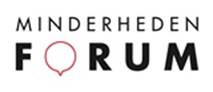 Administratief medewerkerJe wil je inzetten voor een diverse samenleving met gelijke kansen?Het Minderhedenforum (www.minderhedenforum.be) is de luidspreker van de meeste interculturele verenigingen. Zo nemen we het al meer dan 15 jaar op voor etnisch-culturele minderheden in Vlaanderen en Brussel. Door het Minderhedenforum is 1+1 gelijk aan 3. Samen willen we gelijke participatie van etnisch-culturele minderheden realiseren en discriminatie en racisme bestrijden. De Vlaamse overheid en de VGC in Brussel erkennen ons als woordvoerder van de etnisch-culturele minderheden.Voor de ondersteuning van deze werking werft het Minderhedenforum een tijdelijke, halftijdse, administratief medewerker(M/V/X) aan. Taken:Administratieve ondersteuning van de werkingen: beheer vergaderzalen en boeken vergaderingen, ontvangst bezoekers, telefonisch onthaal, beheer e- mail en postverkeer, beheer kantoormaterialen, uitvoeren mailings, kopie- opdrachten…Financiële administratie: facturen verzamelen, uitvoeren betalingen,archiveren facturen.Info doorgeven aan boekhoudkantoor.Praktische en organisatorische ondersteuning bij evenementenbeheer inschrijvingen,reservatie externe zalen,onthaalkopiewerkmailingsvoorzien in cateringDeze taken realiseer je in nauwe samenwerking met de verantwoordelijke interne werking, aan wie je rapporteert.Jouw competenties:FunctiespecifiekEen relevante opleiding of ervaring;Je werkt snel en efficiënt.Je bent flexibel in het opnemen van taken;Je bent leergierigJe kun je taken in het Nederlands uitvoeren, kennis van andere talen is een pluspunt;Je kan vlot overweg met de gangbare computersoftware, in het bijzonder Word, Excel en Outlook;Je bent bereid om af en toe avond- of weekendwerk te doenOrganisatie Je hebt een open houding t.a.v. superdiversiteit.Je bent flexibel en kan snel inspelen op wijzigende situaties.Je werkt planmatig en resultaatsgericht. Je kan hoofdzaak van bijzaak onderscheiden.Je bent een loyale teamplayer die energie haalt uit het samenspel met collega’s en anderen.Wij bieden je:een uitdagende en gevarieerde job in de social profitruimte om zelfstandig te werken en eigen accenten te leggendeeltijds contract van bepaalde  duur (tot en met 31 december 2018)competitief	loon	binnen	de	sector	(PC329, barema A2) en terugbetaling woon/werkverkeer met het openbaar vervoerFlexibele werkurenInspirerende collega’sHet Minderhedenforum voert een gelijke kansenbeleid.Kwaliteiten van mensen zijn doorslaggevend, ongeacht hun sekse, afkomst of handicap.Spreekt deze job je aan?Stuur dan je het ingevulde sollicitatieformulier samen met je CV naar vacatures@minderhedenforum.be, met als onderwerp ‘administratief medewerker’. Uw kandidatuur moet ons bereiken ten laatste op 1 augustus 2018.Selectiegesprekken zullen plaats hebben in de week van 2 augustus.Graag meer info over deze vacature? Bel of mail naar Fleur: Fleur.rooms@minderhedenforum.be, 0499 73 53 68Het Minderhedenforum voert een gelijke kansenbeleid. Kwaliteiten van mensen zijn doorslaggevend, ongeacht hun sekse, leeftijd, afkomst of handicap.